中共西安体育学院艺术学院党委艺术学院党委理论学习中心组2023年学习方案根据《西安体育学院党委理论学习中心组2023年学习计划》的通知要求，艺术学院党委认真贯彻文件精神，为落实学校学习要求，切实提高我院教职工理论水平，艺术学院对全年的理论学习做出初步计划，将按照学校学习要求与计划严格按时学习，及时汇报，现将学习方案汇报如下：一、学习目标    提高师德师风与政治素养，将思政教育融入在日常教学过程中，落实立德树人根本任务。二、学习计划1.根据学校要求制定《艺术学院2023年党委中心学习学习组学习计划表》见附件一。2.成立专班为经党委理论学习系统化、精细化，成立艺术学院党委理论学习中心组专班名单如下组长：丁雪艳   副组长：杨占军专班成员：刘强 党委委员 3.学习要求，严格按照学习计划表每月学习，中心组学习后，各教研室，辅导员通过“三会一课”的形式进行组织学习。4.学习途径与方法，坚持集中学习与自主学习相结合，书面材料与视频材料相结合，领导班子与成员相互学习，发表意见与建议。三、材料归纳中心组学习后将学习记录等材料归纳收档。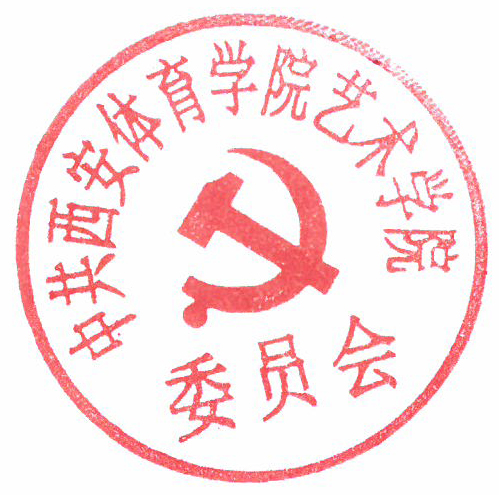                       中共西安体育学院                                  艺术学院党委                                 2023年3月14日附件一：艺术学院2023年党委中心学习学习组学习计划表月份学习内容、开展活动学习方式二月份学习宣传、落实贯彻党的二十大精神。学习《党的二十大报告》集中学习三月份勤廉教育、党的二十大关于体育强国部分集中学习文件、材料四月份红色革命主题教育参观红色革命根据地、请马克思学院老师讲党课五月份利用五一契机学习劳动人民先进事迹集中与自主相结合六月份深刻认识“十个明确”“十四个坚持”“十三个方面成就”进一步加强学习习近平新时代中国特色社会主义思想的主要内容集中学习七月份深入学习《习近平谈治国理政》《习近平新时代中国特色社会主义思想学习纲要》文件自学八月份学习《习近平新时代中国特色社会主义思想概论》《习近平新时代中国特色社会主义思想学习问答》《习近平经济思想学习纲要》自学九月份深入学习领会党的二十届二中、三中全会和全国“两会”精神，学习贯彻省委十四届三次全会、省委经济工作会议和省“两会”精神集中学习十月份深入学习领会习近平总书记关于全面从严治党、推进自我革命的重要论述集中学习十一月份持续深入学习习近平新时代中国特色社会主义思想集中学习十二月份深入学习领会习近平总书记来陕考察重要讲话重要指示，贯通落实“五个扎实”“五项要求”，奋进中国式现代化新征程、谱写陕西高质量发展新篇章。集中学习